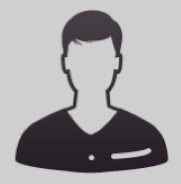 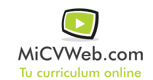 ESTUDIOSCARNET DE CARRETILLERO, CARNET DE CAMION GRUA,CARNET DE PLATAFORMAS ELEVADORAS. 3/2016Otro no especificadoOBTENCION DE PERMISOS PARA MAQUINARIA DE ALMACEN ,CONSTRUCCION.. Otra no especifiada CEP. CAMBRILSPRL 60 ,20 Y 8 HORAS 11/2014Otro no especificadoCERTIFICADO DE PRL Y PRIMEROS AUXILIOS.. Prevención de Riesgos Laborales IDETSA. HOSPITALET DEL INFANTECERTIFICADO ACCESO A CICLO MEDIO 10/2002Graduado Escolar / ESO / Primaria CURSO REALIZADO PARA EXAMEN A LA PRUEBA DE ACCESO.. Otra no especifiada ROSA DELS VENTS. CAMBRILSEXPERIENCIA LABORALENWESA NAVEC 10/2016-11/2016
Limpieza y Mantenimiento (Construcción - Mantenimiento) 

MANTENIMIENTO CENTRAL NUCLEAR EN PERIODO DEV PARADA.SECOMSA 6/2016-9/2016
Limpieza y Mantenimiento ((Seleccionar)) Conductor 
BOTARELL España
LIMPIEZA DE RESIDUOS URBANOS EN TEMPORADA DE VERANO.SACYR NERVION 4/2016-5/2016
Limpieza y Mantenimiento ((Seleccionar)) Electricista 
MANTENIMIENTO INSTALACIONES PETROLIFERAS EN PERIODO DE PARADA DE REFINERIA.
BOTARELL EspañaInformación adicionalPreparación para certificado CAP para la conducción de vehículos de gran tonelaje. Información adicionalPreparación para certificado CAP para la conducción de vehículos de gran tonelaje. Información adicionalPreparación para certificado CAP para la conducción de vehículos de gran tonelaje. 